Jaźwina, działka nr 411, obręb 0001 Jaźwina, jednostka ewidencyjna 020206_2 Łagiewniki.Wg. MPZP: 11US – usługi sportu i rekreacji.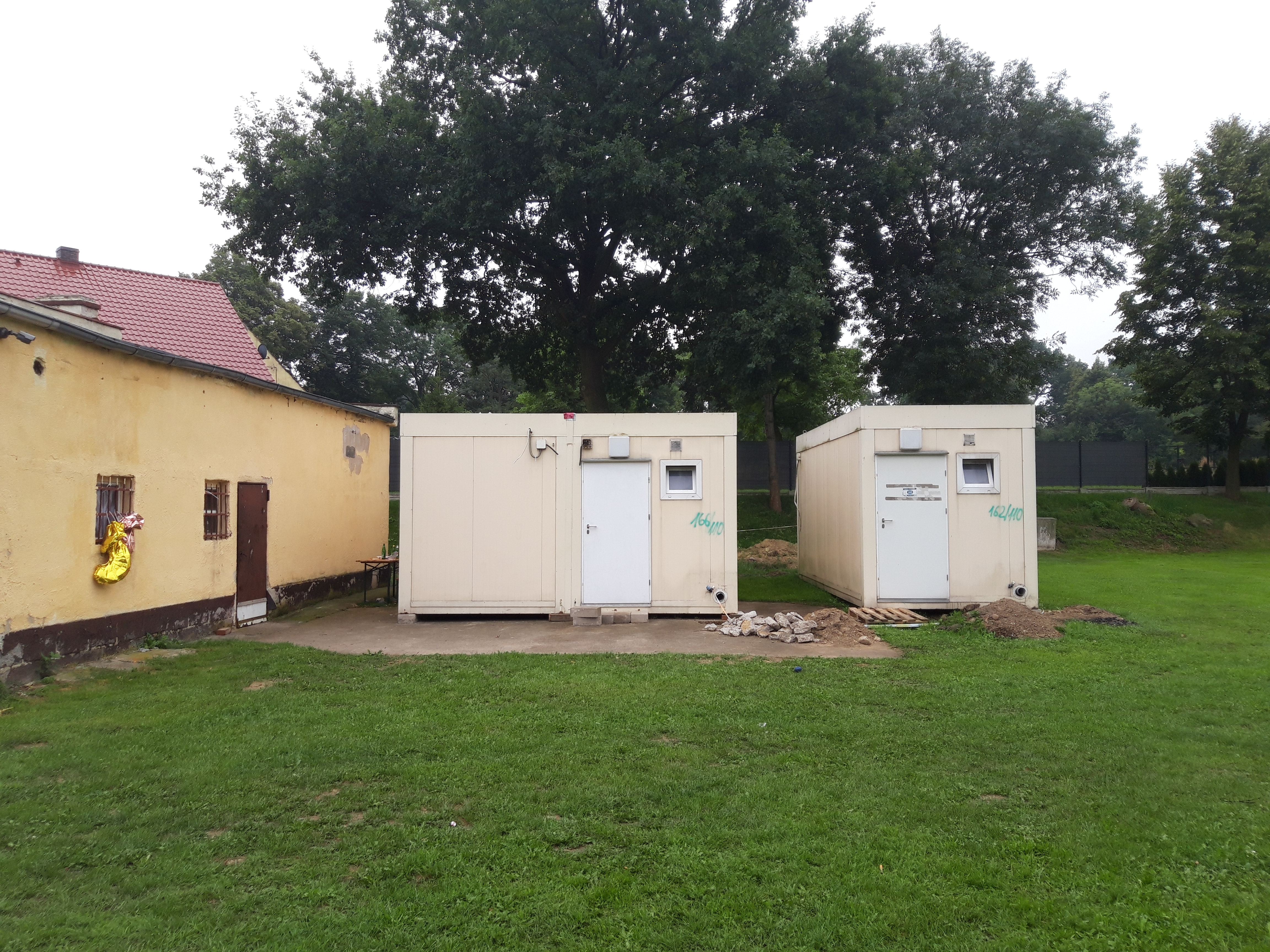 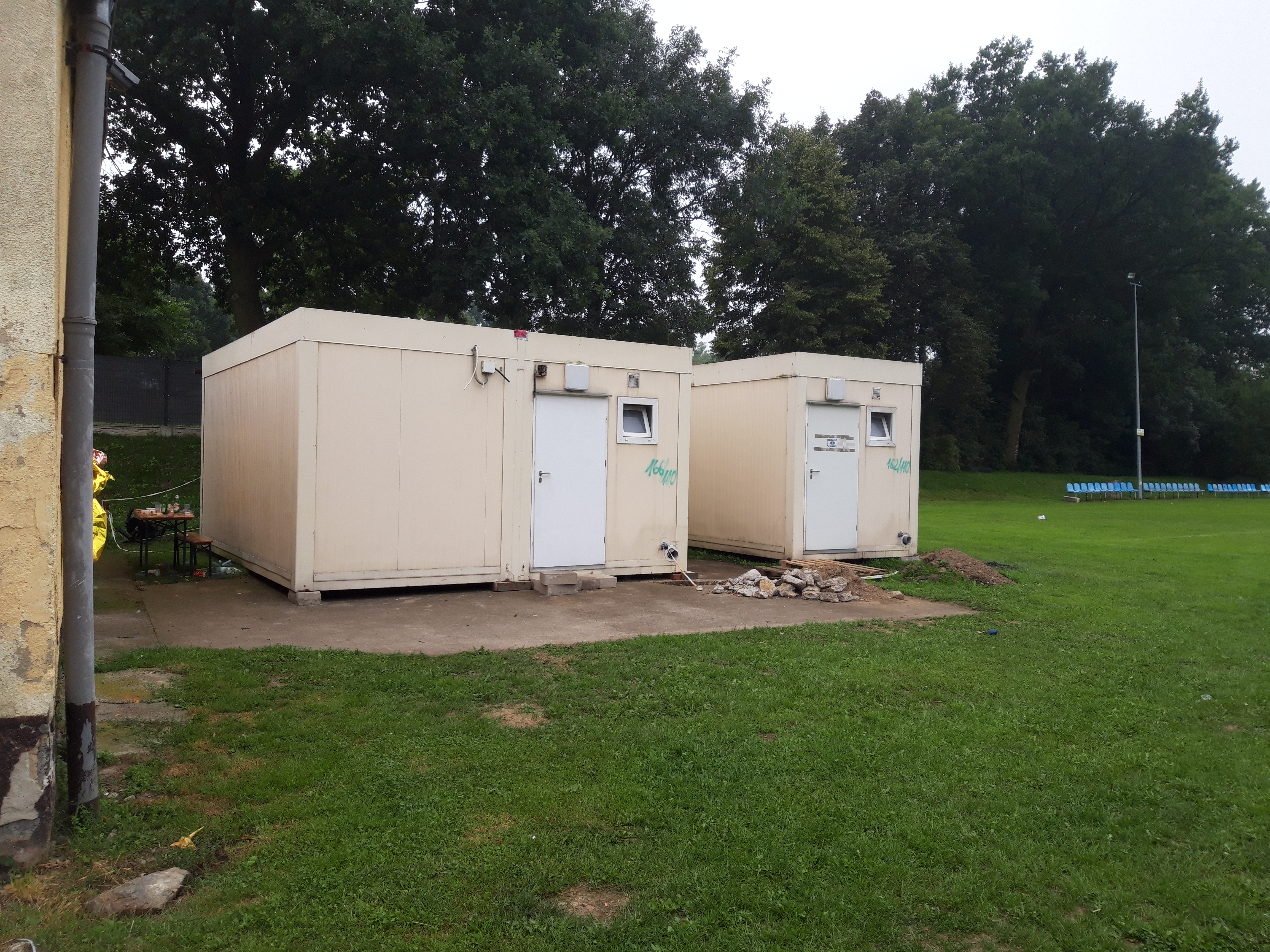 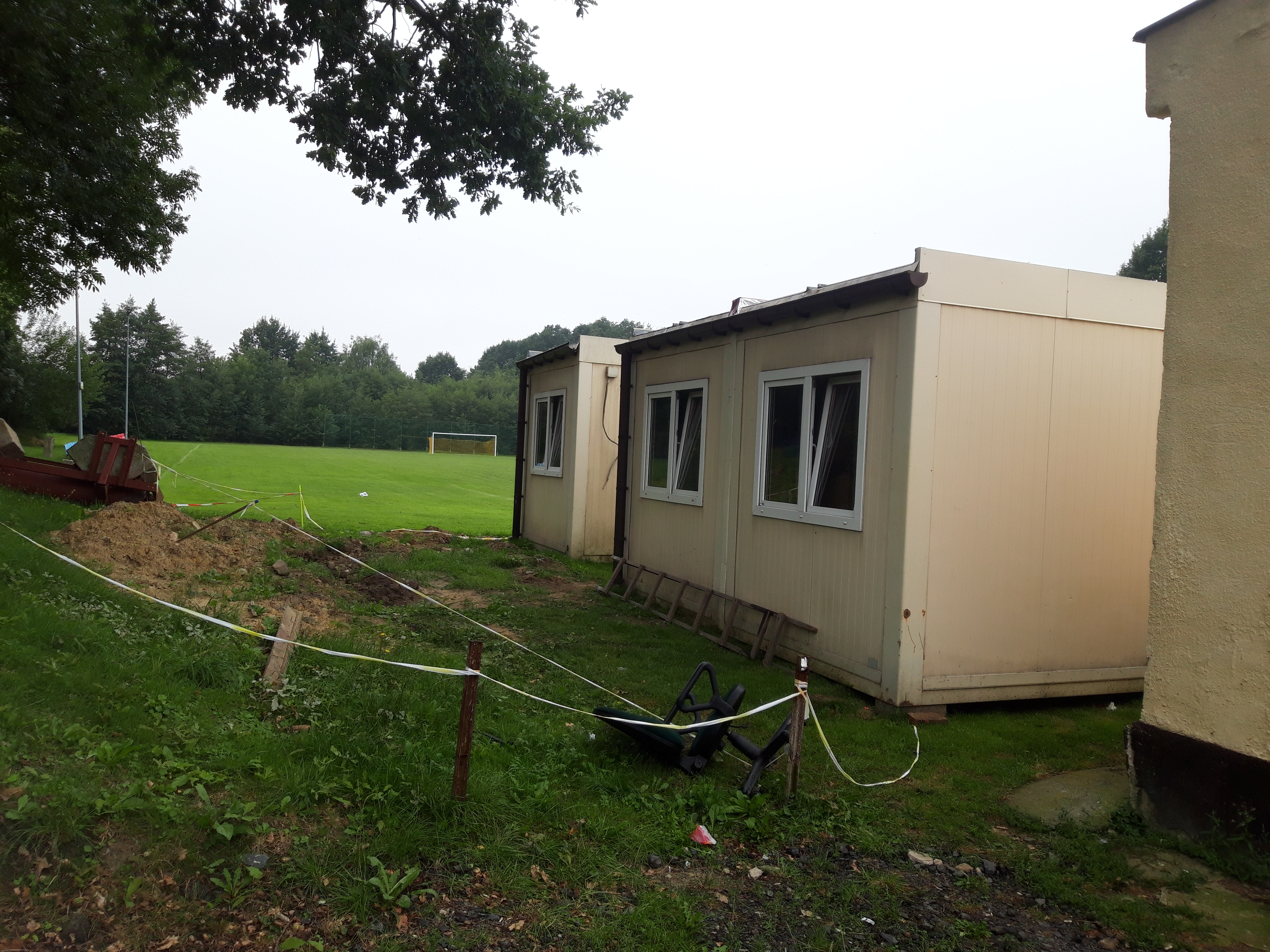 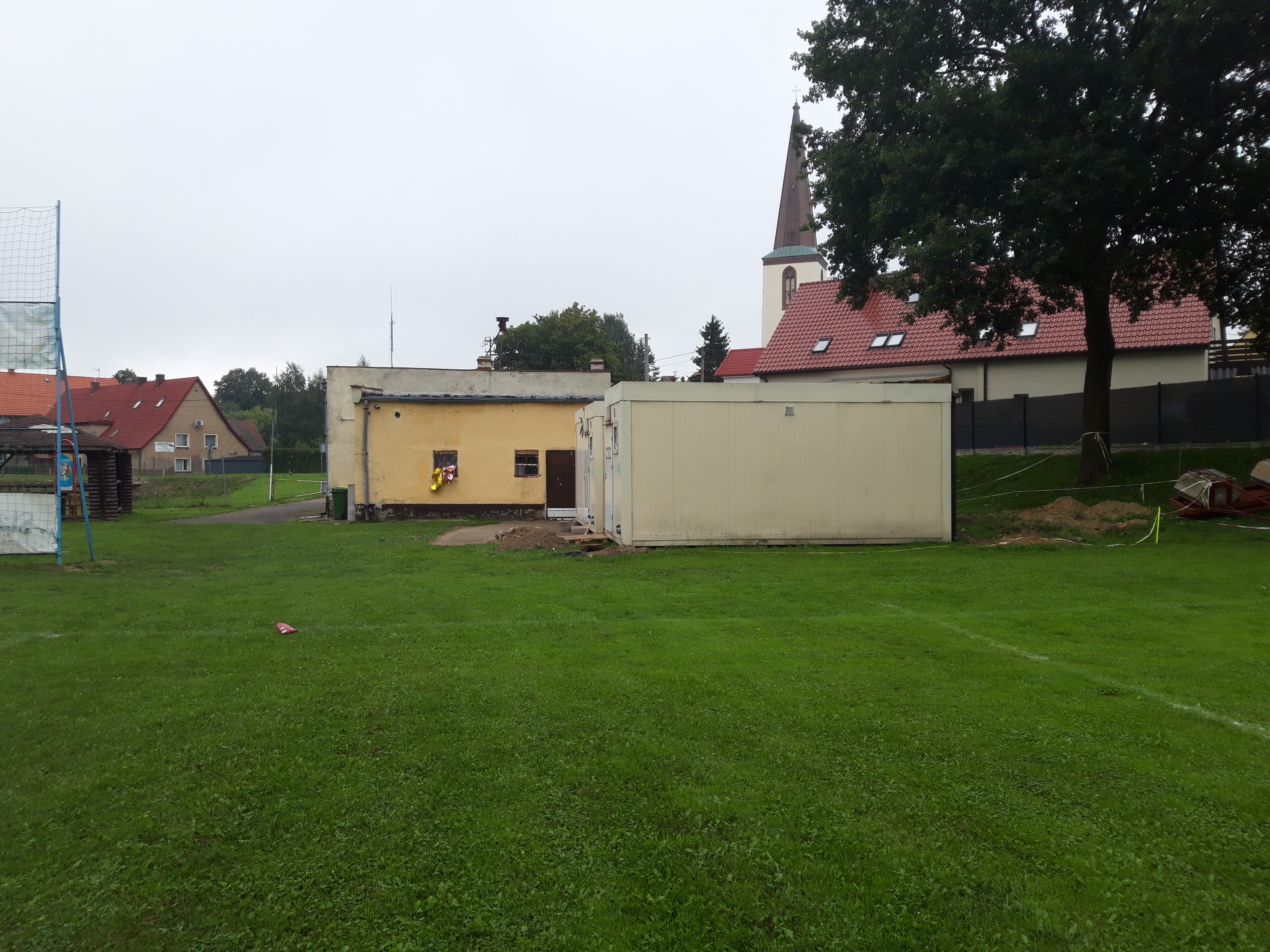 DZ. URZ. WOJ. 2015.2850  Ogłoszony: 02.07.2015 Uchwała nr IX/66/15 Rady Gminy Łagiewniki z dnia 25 czerwca 2015 r. w sprawie uchwalenia miejscowego planu zagospodarowania przestrzennego dla wsi Jaźwina 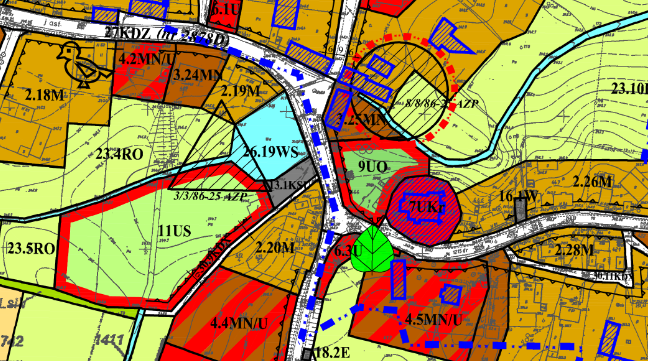 